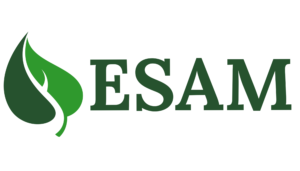 Environmental Services Association Maritimes  Programme de bourses d’étudesObjectif : Offrir une bourse de 500 $ à trois diplômés méritants du secondaire qui ont l’intention de poursuivre des études postsecondaires dans un programme scientifique ou environnemental.  Trois bourses seront octroyées, une dans chaque province des Maritimes.Critères : Le/la candidat(e) doit être un(e) résident(e) des Maritimes.Le/la candidat(e) doit être un(e) finissant(e) du secondaire et être accepté pour fréquenter un établissement postsecondaire l’année de la bourse.Le/la candidat(e) doit poursuivre ses études dans un domaine scientifique ou environnemental.Veuillez joindre à votre demande :Formulaire de demande rempliPreuve d’acceptation à un institution postsecondaireLettre de recommandation d’un enseignant ou d’un membre de la collectivitéUn essai de 250 à 500 mots expliquant pourquoi vous avez choisi de poursuivre des études dans le domaine des sciences et de l’environnement.Veuillez envoyer votre soumission par courriel à contact@esamaritimes.ca. La date limite pour la réception des demandes est le 1er juin 2023Demande de bourseDÉCLARATION D’EXACTITUDEJ’affirme par la présente que tous les renseignements ci-dessus fournis par moi sont véridiques et exacts au meilleur de ma connaissance.  Signature du candidat(e): _________________________________    Date: _____________ 1.Nom de famille:Prénom:2.Adresse postale:Rue:  _________________________________________________________Ville:                                         Province:                                Code postal:Adresse postale:Rue:  _________________________________________________________Ville:                                         Province:                                Code postal:3.Numéro de téléphone de jour: (       )Numéro de téléphone de jour: (       )4.École secondaire actuelle:                                                                               École secondaire actuelle:                                                                               5.Nom de l’école que vous fréquenterez à l’automne: _                                                  ___________________Dans quel domaine prévoyez-vous vous spécialiser pour poursuivre vos études? ___    ________________Nom de l’école que vous fréquenterez à l’automne: _                                                  ___________________Dans quel domaine prévoyez-vous vous spécialiser pour poursuivre vos études? ___    ________________6.Énumérez vos honneurs académiques, prix et activités d’adhésion pendant vos études secondaires__________________________________________________________________________________________________________________________________________________________________________________________________________________________________________________________________________________________________________________________________________________________________________________________________________________________________________________________________________________________________________________________________________________________________________________________________________________________Énumérez vos honneurs académiques, prix et activités d’adhésion pendant vos études secondaires__________________________________________________________________________________________________________________________________________________________________________________________________________________________________________________________________________________________________________________________________________________________________________________________________________________________________________________________________________________________________________________________________________________________________________________________________________________________